Член общественного совета при управлении ветеринарии          Ростовской областиЛапина Татьяна Ивановна 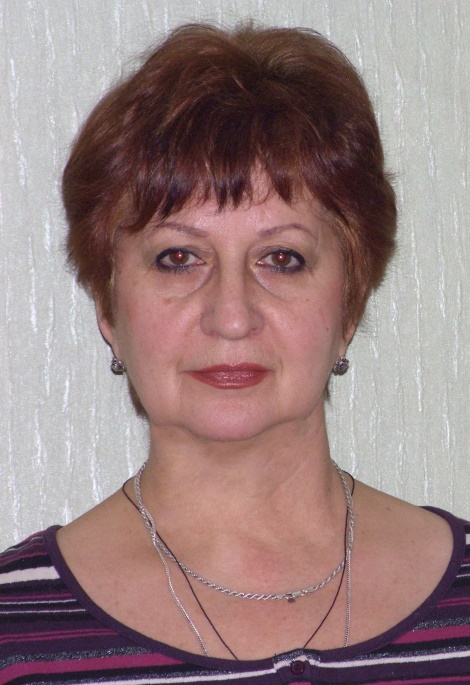 родилась 15 ноября 1953 года в г. Ставрополе. Образование – высшее профессиональное.В 1977 году окончила Ставропольский Ордена Трудового Красного Знамени Сельскохозяйственный Институт, по специальности ветеринария.Трудовая деятельность:С 1977 года по 1978 год работала в Калининской области и до 1982 года в подсобном хозяйстве  г. Ставрополя в должности ветеринарного врача.С декабря 1982 по декабрь 1985 года училась в очной целевой аспирантуре в Львовском зооветеринарном институте.После окончания аспирантуры в 1987 году в Витебском ордена «Знак Почета» ветеринарном институте защитила диссертацию на ученую степень кандидата ветеринарных наук. В 2001 году в Ставропольском государственном агроуниверситете защитила диссертацию на ученую степень доктора биологических наук . В 2006 году присвоено звание профессора. С 1986 года работала в Ставропольском государственном аграрном университете лаборантом, ассистентом, доцентом, профессором (специализация – гистология и патологическая анатомия). С 2002 по 2010 г.г. работала в должности заведующего кафедрой анатомии и патанатомии Ставропольского государственного агроуниверситета.С 2010 года по 2016 год работала в Северо-Кавказском зональном научно-исследовательском ветеринарном институте г. Новочеркасска Ростовской области (зав. межлабораторным диагностическим центром, главным научным сотрудником). В 2017 году  работала  в должности профессора кафедры «Биология и общая патология» Донского государственного технического университета.В сентябре 2017 года закончила трудовую деятельность в связи с выходом на пенсию.Награды:	Награждена Почетной грамотой департамента ветеринарии Минсельхоза России; Почетной грамотой Министерства образования и науки. Имеются благодарности разных уровней.Телефон: 8 (928) 9083787Адрес электронной почты: diacen-rd2012@yandex.ru